Załącznik do Zarządzenia Nr 1/2022Dyrektora PUP w Przemyślu                                                                                                                                                                                z dnia 14 stycznia 2022 r.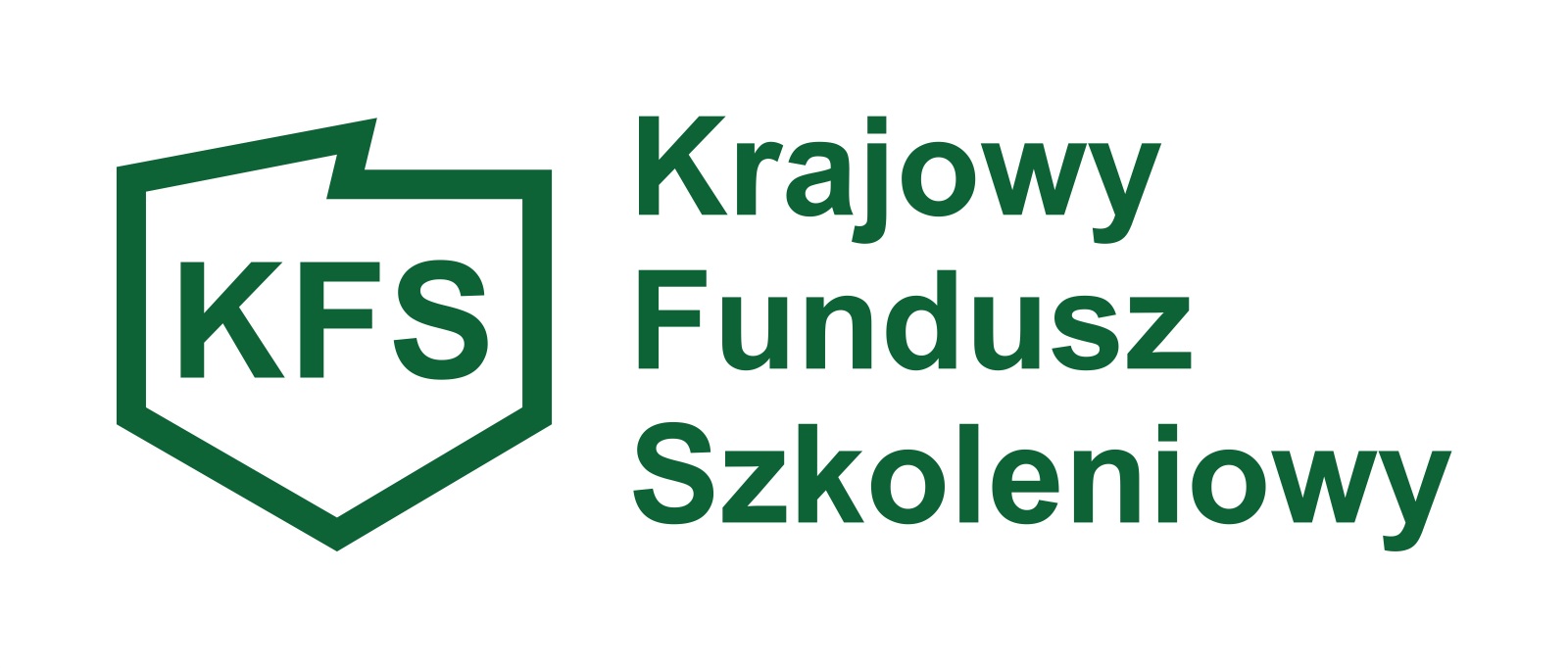 ZASADYprzyznawania środków na kształcenie ustawicznepracowników i  pracodawcówze środków Krajowego Funduszu Szkoleniowegow Powiatowym Urzędzie Pracy w Przemyślu w 2022r.Podstawa prawna:Ustawa z dnia 20 kwietnia 2004 r. o promocji zatrudnienia i instytucjach rynku pracy (jt. Dz. U.                       z 2021 r. poz.  1100 , z późn. zm.);Rozporządzenie Ministra Pracy i Polityki Społecznej z dnia 14 maja 2014 r. w sprawie przyznawania środków z Krajowego Funduszu Szkoleniowego (tj. Dz. U. z 2018r. poz. 117);Rozporządzenie Komisji (UE) nr 1407/2013 z dnia 18 grudnia 2013 r. w sprawie stosowania art. 107 i 108 Traktat o funkcjonowaniu Unii Europejskiej do pomocy de minimis (Dz. Urz. UE L 352 z 24.12.2013, str. 1);Rozporządzenie Komisji (UE) nr 1408/2013 z dnia 18 grudnia 2013 r. w sprawie stosowania art. 107 i 108 Traktatu o funkcjonowaniu Unii Europejskiej do pomocy de minimis w  sektorze rolnym (Dz. Urz. UE L 352 z 24.12.2013, str. 9);Ustawa z dnia 30 kwietnia 2004r. o postępowaniu w sprawach dotyczących pomocy publicznej                   ( tj. Dz. U. z 2021 r. poz. 743);Rozporządzenie Rady Ministrów z dnia 29 marca 2010 r. w sprawie zakresu informacji przedstawianych przez podmiot ubiegający się o pomoc de minimis (Dz.U. Nr 53, poz. 311 z późn. zm.);Rozporządzenie Rady Ministrów z dnia 11 czerwca 2010 r. w sprawie informacji składanych przez podmioty ubiegające się o pomoc de minimis w rolnictwie lub rybołówstwie (Dz. U. Nr 121, poz. 810);Rozporządzenie z dnia 20 marca 2007 r. w sprawie zaświadczeń o pomocy de minimis i pomocy de minimis w rolnictwie lub rybołówstwie (tj. Dz. U. z 2018r. poz. 350);Ustawa z dnia 6 marca 2018 r. Prawo przedsiębiorców (tj. Dz.U. z 2021r.  poz. 162, z późn. zm.);Ustawa z dnia 27 sierpnia 2009r. o finansach publicznych (tj. Dz. U. z 2021r. poz. 305, z późn. zm.).§ 1DEFINICJE/SŁOWNIKPOJĘĆIlekroć w niniejszych  zasadach  jest mowa o:  KFS – oznacza Krajowy Fundusz Szkoleniowy.FP- oznacza Fundusz Pracy.Urzędzie – oznacza Powiatowy Urząd Pracy w Przemyślu.Dyrektorze Urzędu – oznacza działającego z upoważnienia Prezydenta Miasta Przemyśla  Dyrektora Powiatowego Urzędu Pracy   w Przemyślu. Ustawie – oznacza ustawę z dnia 20 kwietnia 2004r. o promocji zatrudnienia i instytucjach rynku pracy (tj. Dz.U. z 2021 r. poz. 1100 z późn. zm).Rozporządzeniu –  oznacza rozporządzenie Ministra Pracy i Polityki Społecznej z dnia 14 maja 2014r w sprawie przyznawania środków z Krajowego Funduszu Szkoleniowego                    (tj. Dz. U. z 2018r., poz. 117).Pracodawcy – należy przez to rozumieć jednostkę organizacyjną, chociażby nie posiadała osobowości prawnej, a także osobę fizyczną, jeżeli zatrudniają one co najmniej jednego pracownika, o którym  mowa w art. 2 ust 1 pkt 25 ustawy z dnia 20 kwietnia 2004 r. 
o promocji zatrudnienia i instytucjach rynku pracy.Pracowniku – należy przez to rozumieć osobę zatrudnioną na podstawie umowy o pracę, powołania, wyboru, mianowania lub spółdzielczej umowy o pracę, o której mowa  w art. 2 Ustawy z dnia 26 czerwca 1974 r. Kodeks pracy (t.j. Dz. U. z 2020 r. poz. 1320 z późn. zm.). Pracownikiem nie jest osoba współpracująca, definicję osoby współpracującej określa art.8 ust.11 ustawy o systemie ubezpieczeń społecznych. Kształceniem ustawicznym finansowanym ze środków KFS powinny  być objęte osoby  świadczące pracę. Pracownik, którego kształcenie ustawiczne ma być sfinansowane ze środków KFS musi być zatrudniony przez Pracodawcę przed dniem złożenia wniosku o środki KFS, a okres zatrudnienia nie może się kończyć przed datą ukończenia kształcenia. Ze środków KFS nie można finansować wsparcia dla osób wykonujących pracę na podstawie umów cywilnoprawnych. Jeśli Pracodawca chce uzyskać finansowanie kosztów podnoszenia kwalifikacji dla pracownika zatrudnionego na czas określony, powinien przedłużyć mu umowę o odpowiedni okres tak, aby osoba biorąca udział w podnoszeniu kwalifikacji była zatrudniona przez cały okres trwania danej formy kształcenia/szkolenia.Mikroprzedsiębiorstwie – należy przez to rozumieć przedsiębiorcę, który w co najmniej jednym z dwóch ostatnich lat obrotowych zatrudniał średniorocznie mniej niż 10 pracowników(personel) oraz osiągnął roczny obrót netto ze sprzedaży towarów, wyrobów           i usług oraz operacji finansowych nie przekraczający równowartości w złotych 2 mln euro lub sumy aktywów jego bilansu sporządzonego na koniec jednego z tych 2 lat nie przekraczający równowartości w złotych 2 mln euro –  (art.  7 ust. 1 pkt 1 ustawy z dnia  6 marca 2018 r. Prawo przedsiębiorców); Dla określenia wielkości przedsiębiorstwa, należy zsumować liczbę pracowników  wszystkich przedsiębiorstw powiązanych i partnerskich zgodnie z zasadami Załącznika nr 1 Rozporządzenia Komisji (UE) nr 651/2014 z dnia 17 czerwca 2014 r. uznające niektóre rodzaje pomocy za zgodne z rynkiem wewnętrznym w zastosowaniu art. 107 i 108 Traktatu (Dz. U. UE. L. z 2014 r. Nr 187, str. 1 z późn. zm.).Personel- Liczba personelu odpowiada liczbie rocznych jednostek pracy (RJP), to jest liczbie pracowników zatrudnionych w pełnym wymiarze czasu pracy w obrębie danego przedsiębiorstwa lub w jego imieniu w ciągu całego uwzględnianego roku referencyjnego. Praca osób, które nie przepracowały pełnego roku, osób, które pracowały w niepełnym wymiarze godzin, bez względu na długość okresu zatrudnienia, lub pracowników sezonowych jest obliczana jako część ułamkowa RJP. W skład personelu wchodzą:a) pracownicy;b) osoby pracujące dla przedsiębiorstwa, podlegające mu i uważane za pracowników na mocy prawa krajowego,c) właściciele-kierownicy;d) partnerzy prowadzący regularną działalność w przedsiębiorstwie i czerpiący z niego korzyści finansowe.Praktykanci lub studenci odbywający szkolenie zawodowe na podstawie umowy o praktyce lub szkoleniu zawodowym nie wchodzą w skład personelu. Nie wlicza się okresu trwania urlopu macierzyńskiego, ojcowskiego  ani wychowawczego.Przeciętnym wynagrodzeniu – należy przez to rozumieć obowiązujące w dniu zawarcia umowy o finansowanie działań w ramach KFS, przeciętne wynagrodzenie w poprzednim kwartale, od pierwszego dnia następnego miesiąca po ogłoszeniu przez Prezesa Głównego Urzędu Statystycznego w Dzienniku Urzędowym Rzeczypospolitej Polskiej „Monitor  Polski”,  na  podstawie  art.  20  pkt  2 ustawy z dnia 17 grudnia 1998 r. o emeryturach                     i rentach  z Funduszu Ubezpieczeń Społecznych  - zgodnie z art. 2 ust. 1 pkt 28 ustawy z dnia 20 kwietnia 2004r., o promocji zatrudnienia i instytucjach rynku pracy.Realizator usługi kształcenia ustawicznego – należy przez to rozumieć instytucję, której Pracodawca zleci przeprowadzenie kursu, egzaminu lub kształcenia w formie studiów podyplomowych. Działania  w ramach  KFS mają być  zlecane zewnętrznej jednostce  (usługi zakupione na rynku). Realizatorem usług kształcenia ustawicznego nie może być pracodawca, który samodzielnie realizuje ww. działania dla swoich pracowników, bądź  instytucja, z którą jest powiązany  osobowo lub kapitałowo. Przez powiązanie kapitałowe lub osobowe rozumie się wzajemne powiązania między pracodawcą lub osobami upoważnionymi do zaciągania zobowiązań w imieniu pracodawcy, polegające                                   w szczególności na: a) uczestniczeniu w spółce jako wspólnik spółki cywilnej lub spółki osobowej, b) posiadaniu co najmniej 10% udziałów lub akcji, c) pełnieniu funkcji członka organu nadzorczego lub zarządzającego, prokurenta, pełnomocnika, d) pozostawaniu w związku małżeńskim, w stosunku pokrewieństwa lub powinowactwa                   w linii prostej, pokrewieństwa lub powinowactwa w linii bocznej do drugiego stopnia                     lub w stosunku przysposobienia, opieki lub kurateli. Kursie – należy przez to rozumieć rodzaj pozaszkolnych zajęć, mających na celu uzyskanie, uzupełnienie lub doskonalenie umiejętności i kwalifikacji zawodowych lub ogólnych, potrzebnych do wykonywania pracy – zaplanowane i zrealizowane przez realizatora kształcenia  w określonym czasie, według ustalonego programu.Termin rozpoczęcia studiów podyplomowych- oznacza to dzień rozpoczęcia studiów podyplomowych, w którym władze uczelni zarządziły ich rozpoczęcie np.: w regulaminie studiów podyplomowych, zarządzeniu dot. ww. studiów  (data ta  nie musi pokrywać                 się z dniem pierwszych zajęć).Pomocy de minimis - w rozumieniu art. 3 Rozporządzenia Komisji (UE) nr 1407/2013 z dnia 18 grudnia 2013 r. w sprawie stosowania art. 107 i 108 Traktatu o funkcjonowaniu Unii Europejskiej do pomocy de minimis (Dz. Urz. UE L 352 z 24.12.2013, str. 1) oraz nr 1408/2013 z dnia 18 grudnia 2013 r. w sprawie stosowania art. 107 i 108 Traktatu o funkcjonowaniu Unii Europejskiej do pomocy de minimis w sektorze rolnym (Dz. Urz. UE          L352 z 24.12.2013, str. 9) oznacza pomoc przyznaną temu samemu podmiotowi gospodarczemu w okresie 3 lat podatkowych (lata obrotowe stosowane przez przedsiębiorstwo w danym państwie członkowskim), która łącznie z pomocą udzieloną na podstawie wniosku nie przekroczy równowartości 200 000 EUR, w stosunku do podmiotu prowadzącego działalność zarobkową w zakresie drogowego transportu towarów 100 000 EUR oraz w stosunku do przedsiębiorstwa prowadzącego działalność w zakresie produkcji produktów rolnych 15 000 EUR. Wartość pomocy jest wartością brutto, tzn. nie uwzględnia potrąceń z tytułu podatków ani innych opłat. Pułap ten stosuje się bez względu na formę i cel pomocy. Wniosku – oznacza to wniosek o przyznanie środków na finansowanie kosztów kształcenia ustawicznego pracowników i pracodawcy z KFS, o którym mowa w § 5 ust.1 rozporządzenia Ministra Pracy i Polityki Społecznej z dnia 14 maja 2014 r. w sprawie przyznawania środków   z Krajowego Funduszu Szkoleniowego.§ 2ZAKRES WSPARCIA ORAZ ROZPATRYWANIE  WNIOSKÓW  1. O dofinansowanie kosztów kształcenia ustawicznego mogą wnioskować Pracodawcy, którzy zamierzają inwestować w podnoszenie swoich własnych kompetencji lub kompetencji osób zatrudnionych w firmie. Wsparcie udzielane jest na wniosek pracodawcy i dotyczy kształcenia podejmowanego  z inicjatywy lub za zgodą pracodawcy. Planowana forma kształcenia musi być adekwatna do zajmowanego lub planowanego do zmiany   stanowiska   pracy,   a   jej   ukończenie   winno   przyczynić   się   do   wzrostu   wiedzy, umiejętności i zapobiegać utracie zatrudnienia.Pracodawca może wnioskować o środki KFS z przeznaczeniem na finansowanie działań obejmujących:kształcenie ustawiczne Pracowników i Pracodawcy, na które składają się:określenie potrzeb pracodawcy w zakresie kształcenia ustawicznego w związku                            z ubieganiem się o sfinansowanie tego kształcenia ze środków KFS,kursy i studia podyplomowe realizowane z inicjatywy Pracodawcy lub za jego zgodą,egzaminy umożliwiające uzyskanie dokumentów potwierdzających nabycie umiejętności, kwalifikacji lub uprawnień zawodowych,badania lekarskie i psychologiczne wymagane do podjęcia kształcenia lub pracy zawodowej po ukończonym kształceniu,ubezpieczenie od następstw nieszczęśliwych wypadków w związku z podjętym kształceniem.Celem objęcia kształceniem jak największej liczby osób, nie planuje się finansowania określenia potrzeb pracodawcy w zakresie kształcenia ustawicznego w związku z ubieganiem się                                o sfinansowanie tego kształcenia ze środków KFS.3. Środki z Krajowego Funduszu Szkoleniowego,  Urząd może przeznaczyć na finansowanie działań na rzecz kształcenia ustawicznego pracowników i/ lub  pracodawców wg. poniższych priorytetów. Priorytety wydatkowania KFS w roku 2022Minister właściwy ds. pracy określił następujące priorytety wydatkowania KFS w 2022r: *( PM)Priorytet PM/1) tj. wsparcie kształcenia ustawicznego osób zatrudnionych w firmach, które na skutek pandemii COVID-19, musiały podjąć działania w celu dostosowania się do zmienionej sytuacji rynkowej.Priorytet zwany „Covidowym” został po raz pierwszy wprowadzony w roku 2021. Obecnie proponujemy skierować go do pracodawców, którzy w związku ze zmianami na rynku spowodowanymi pandemią, musieli podjąć działania w celu dostosowania się do nowych warunków. Z założenia nabyte nowe umiejętności lub uprawnienia umożliwią szybsze reagowanie na zmiany                  i dostosowanie się do nowych uwarunkowań na rynku. Dofinansowane formy kształcenia ustawicznego mają wspomagać wprowadzenie zmian umożliwiających utrzymanie się na rynku czy pozwalających uniknąć zwolnień czy wręcz zatrudnić nowych pracowników. Warunkiem skorzystania ze środków priorytetu jest oświadczenie pracodawcy o konieczności nabycia nowych umiejętności czy kwalifikacji w związku ze zmianami w profilu działalności lub poszerzeniem/rozwojem działalności związanym z pandemią COVID-19, wraz z opisem/ uzasadnieniem. Zmiana kodu PKD nie jest konieczna do skorzystania z tego priorytetu. Nie ma żadnych ograniczeń co do obszarów czy tematów dofinansowywanych form kształcenia. Priorytet PM/2) tj. wsparcie kształcenia ustawicznego osób powracających na rynek pracy po przerwie związanej ze sprawowaniem opieki nad dzieckiem .Przyjęty zapis priorytetu pozwala na sfinansowanie niezbędnych form kształcenia ustawicznego osobom (np. matce, ojcu, opiekunowi prawnemu), które powracają na rynek pracy po przerwie spowodowanej sprawowaniem opieki nad dzieckiem. Priorytet adresowany jest przede wszystkim do osób, które w ciągu jednego roku przed datą złożenia wniosku o dofinansowanie podjęły pracę po przerwie spowodowanej sprawowaniem opieki nad dzieckiem. Dostępność do priorytetu nie jest warunkowana powodem przerwy w pracy tj. nie jest istotne czy był to urlop macierzyński, wychowawczy czy zwolnienie na opiekę nad dzieckiem. Nie ma również znaczenia długość przerwy w pracy jak również to czy jest to powrót do pracodawcy sprzed przerwy czy zatrudnienie u nowego pracodawcy. Wnioskodawca powinien do wniosku dołączyć oświadczenie, że potencjalny uczestnik szkolenia spełnia warunki dostępu do priorytetu bez szczegółowych informacji mogących zostać uznane                    za dane wrażliwe np. powody pozostawania bez pracy. Priorytet PM/3) tj. wsparcie kształcenia ustawicznego w zidentyfikowanych w danym powiecie lub województwie zawodach deficytowych. (Dla Powiatowego Urzędu Pracy w Przemyślu podstawę identyfikacji zawodów deficytowych jest  deficyt poszukujących pracy - Prognoza na rok 2022 dla powiatu przemyskiego i miasta Przemyśl wskazana w „Barometrze zawodów”(dostępna na stronie internetowej: https://barometrzawodow.plPrzyjęte sformułowanie priorytetu pozwala na sfinansowanie kształcenia ustawicznego                    w zakresie umiejętności ogólno-zawodowych (w tym tzw. kompetencji miękkich), o ile powiązane są one z wykonywaniem pracy w zawodzie deficytowym. Wnioskodawca, który chce spełnić wymagania niniejszego priorytetu powinien udowodnić, że wskazana forma kształcenia ustawicznego dotyczy zawodu deficytowego na terenie powiatu przemyskiego i w mieście Przemyśl, https://barometrzawodow.pl/. Wnioskowane kształcenie winno mieć bezpośredni wpływ na wykonywanie obecnych, nowych lub dodatkowych zadań związanych bezpośrednio   z kwalifikacjami/ umiejętnościami nabytymi w trakcie kształcenia.Pracodawca wnioskujący o dofinansowanie kształcenia ustawicznego pracowników zatrudnionych na terenie  innego powiatu lub województwa niż siedziba Powiatowego Urzędu Pracy, w którym składany jest  wniosek o dofinansowanie, powinien wykazać, że zawód jest deficytowy dla miejsca wykonywania pracy. PUP będzie analizował sytuację powiatu  właściwego dla wykonywania pracy.Prognoza na rok 2022 dla: Województwo: podkarpackie, Powiat: przemyski*Prognoza na rok 2022 dla: Województwo: podkarpackie, Powiat: Przemyśl*Deficyt poszukujących pracyBetoniarze i zbrojarzeCieśle i stolarze budowlani FarmaceuciFizjoterapeuci i masażyściKierowcy autobusówKierowcy samochodów ciężarowych i ciągników siodłowychMonterzy konstrukcji metalowychMurarze i tynkarzeNauczyciele przedmiotów zawodowychNauczyciele szkół specjalnych i oddziałów integracyjnychOperatorzy i mechanicy sprzętu do robót ziemnychOperatorzy urządzeń dźwigowo-transportowychPielęgniarki i położneRobotnicy budowlaniSamodzielni księgowiSpawaczeTapicerzyWychowawcy w placówkach oświatowych i opiekuńczych.*Barometr zawodów- https://barometrzawodow.pl/Priorytet nr 4.Wsparcie tj. wsparcie kształcenia ustawicznegoPriorytet PM/4) tj. wsparcie kształcenia ustawicznego osób pracujących będących członkami rodzin wielodzietnych.Priorytet adresowany jest do osób, które mają na utrzymaniu rodziny 3+ bądź są członkami takich rodzin, ma na celu zachęcić te osoby do inwestowania we własne umiejętności i kompetencje, a przez to dać im szanse na utrzymanie miejsca pracy. Z dofinansowania w ramach priorytetu mogą skorzystać członkowie rodzin wielodzietnych, którzy na dzień złożenia wniosku posiadają Kartę Dużej Rodziny bądź spełniają warunki jej posiadania. Należy pamiętać, że dotyczy to zarówno rodziców i ich małżonków jak i pracujących dzieci pozostających z nimi w jednym gospodarstwie domowym. Prawo do posiadania Karty Dużej Rodziny przysługuje wszystkim rodzicom oraz małżonkom rodziców, którzy mają lub mieli na utrzymaniu łącznie co najmniej troje dzieci. Przez rodzica rozumie się także rodzica zastępczego lub osobę prowadzącą rodzinny dom dziecka. Prawo do Karty Dużej Rodziny przysługuje także dzieciom: • w wieku do 18 roku życia, • w wieku do 25 roku życia – w przypadku dzieci uczących się w szkole lub szkole wyższej, • bez ograniczeń wiekowych w przypadku dzieci legitymujących się orzeczeniem o umiarkowanym lub znacznym stopniu niepełnosprawności, ale tylko w przypadku, gdy w chwili składania wniosku w rodzinie jest co najmniej troje dzieci spełniających powyższe warunki. Należy pamiętać, że prawo do posiadania Karty Dużej Rodziny nie przysługuje rodzicowi, którego sąd pozbawił władzy rodzicielskiej lub któremu sąd ograniczył władzę rodzicielską przez umieszczenie dziecka w pieczy zastępczej, chyba że sąd nie pozbawił go władzy rodzicielskiej lub jej nie ograniczył przez umieszczenie dziecka w pieczy zastępczej w stosunku do co najmniej trojga dzieci, prawo to nie przysługuje również rodzicowi zastępczemu lub prowadzącemu rodzinny dom dziecka, w przypadku gdy sąd orzekł o odebraniu im dzieci z uwagi na niewłaściwe sprawowanie pieczy zastępczej. Karta jest przyznawana niezależnie od dochodu w rodzinie. Prawo do posiadania Karty przysługuje członkowi rodziny wielodzietnej, który jest: 1. osobą posiadającą obywatelstwo polskie, mającą miejsce zamieszkania na terytorium Rzeczypospolitej Polskiej; 2. cudzoziemcem mającym miejsce zamieszkania na terytorium Rzeczypospolitej Polskiej na podstawie zezwolenia na pobyt stały, zezwolenia na pobyt rezydenta długoterminowego Unii Europejskiej, zezwolenia na pobyt czasowy udzielony w związku z okolicznością, o której mowa w art. 159 ust. 1 oraz art. 186 ust. 1 pkt. 3 ustawy z dnia 12 grudnia 2013 r. o cudzoziemcach (Dz.U. z 2020 r. poz. 35), lub w związku z uzyskaniem w Rzeczypospolitej Polskiej statusu uchodźcy lub ochrony uzupełniającej, jeżeli zamieszkuje z członkami rodziny na terytorium Rzeczypospolitej Polskiej; 3. mającym miejsce zamieszkania na terytorium Rzeczypospolitej Polskiej obywatelem państwa członkowskiego Unii Europejskiej, państwa członkowskiego Europejskiego Porozumienia o Wolnym Handlu (EFTA) – strony umowy o Europejskim Obszarze Gospodarczym lub Konfederacji Szwajcarskiej oraz członkom jego rodziny w rozumieniu art. 2 pkt. 4 ustawy z dnia 14 lipca 2006 r. o wjeździe na terytorium Rzeczypospolitej Polskiej, pobycie oraz wyjeździe z tego terytorium obywateli państw członkowskich Unii Europejskiej i członków ich rodzin (Dz.U. z 2019 r. poz. 293), posiadającym prawo pobytu lub prawo stałego pobytu na terytorium Rzeczypospolitej Polskiej. Priorytet PM/5) tj. wsparcie kształcenia ustawicznego pracowników Centrów Integracji Społecznej, Klubów Integracji Społecznej, Warsztatów Terapii Zajęciowej, Zakładów Aktywności Zawodowej, członków lub pracowników spółdzielni socjalnych oraz pracowników zatrudnionych w podmiotach posiadających status przedsiębiorstwa społecznego wskazanych na liście/rejestrze przedsiębiorstw społecznych prowadzonym przez MRiPS.Podmioty uprawnione do korzystania z środków w ramach tego priorytetu to: ✓ CIS i KIS to jednostki prowadzone przez JST, organizacje pozarządowe, podmioty kościelne lub spółdzielnie socjalne osób prawnych. Centra i Kluby Integracji Społecznej zatrudniają kadrę odpowiedzialną za reintegrację społeczną i zawodową uczestników. ✓ O przyznaniu statusu CIS decyduje Wojewoda, który prowadzi także rejestr tych podmiotów. Ponadto wojewoda prowadzi również rejestr KIS. ✓ CIS może prowadzić działalność wytwórczą, handlową lub usługową oraz działalność wytwórczą w rolnictwie. W związku z tym Centrum zatrudnia pracowników odpowiedzialnych za prowadzenie danej działalności, a ponadto pracownika socjalnego, instruktorów zawodu oraz inne osoby prowadzące reintegrację społeczną i zawodową. ✓ WTZ mogą być tworzone, przez fundacje, stowarzyszenia i inne podmioty. Działają one w celu rehabilitacji społecznej i zawodowej osób niepełnosprawnych. Podmiot prowadzący WTZ zawiera z samorządem powiatu umowę regulującą między innymi warunki i wysokość dofinansowania kosztów utworzenia i działalności warsztatu ze środków PFRON. ✓ W WTZ zatrudnieni są psycholodzy, instruktorzy terapii zajęciowej, specjaliści do spraw rehabilitacji lub rewalidacji. Ponadto WTZ może zatrudniać: pielęgniarkę lub lekarza, pracownika socjalnego, instruktora zawodu, a także inne osoby niezbędne do prawidłowego funkcjonowania warsztatu. ✓ Pracodawcy zamierzający skorzystać z tego priorytetu powinni wykazać, że współfinansowane ze środków KFS działania zmierzające do podniesienia kompetencji pracowników związane są z ich zadaniami realizowanymi w CIS, KIS, WTZ, ZAZ, przedsiębiorstwie społecznym lub spółdzielni socjalnej. ✓ Przedsiębiorstwa społeczne wpisane na listę przedsiębiorstw społecznych prowadzoną przez MRiPS – lista ta jest dostępna pod adresem http://www.bazaps.ekonomiaspoleczna.gov.pl/ w formie interaktywnej bazy danych. Lista jest prowadzona, weryfikowana i uzupełniana przez MRiPS, z tego względu nie ma konieczności prowadzenia dodatkowej weryfikacji na potrzeby ustalenia czy pracodawca aplikujący o wsparcie spełnia przesłanki niezbędne do uzyskania tego statusu, wystarczy jedynie sprawdzić, czy w momencie składania wniosku figuruje on na aktualnej liście PS. Status przedsiębiorstwa społecznego mogą uzyskać m.in. organizacje pozarządowe (np. fundacje i stowarzyszenia) spółki non-profit, spółdzielnie socjalne, a także kościelne osoby prawne. ✓ Spółdzielnie socjalne – to podmioty wpisane do Krajowego Rejestru Sądowego, na tej podstawie można zweryfikować ich formę prawną. Niektóre spółdzielnie socjalne mogą uzyskać status przedsiębiorstwa społecznego. W takiej sytuacji ich uprawnienia do skorzystania ze wsparcia w ramach tego priorytetu można potwierdzić na podstawie listy przedsiębiorstw społecznych, o której mowa powyżej. Bez względu na to czy spółdzielnia socjalna posiada status przedsiębiorstwa społecznego, jest ona uprawniona do skorzystania ze środków w ramach tego priorytetu. ✓ Zakłady aktywności zawodowej – to podmioty, które mogą być tworzone przez gminę, powiat oraz fundację, stowarzyszenie lub inną organizację społeczną, decyzję o przyznaniu statusu zakładu aktywności zawodowej wydaje wojewoda. ✓ Ze środków w ramach tego priorytetu korzystać mogą wszyscy pracownicy przedsiębiorstw społecznych i ZAZ oraz pracownicy i członkowie spółdzielni socjalnych. Podobnie jak w 2021 r. nie ma potrzeby weryfikowania, czy pracownik, którego przeszkolenie ma być wsparte ze środków KFS należy do grupy osób zagrożonych wykluczeniem społecznym lub do osób wymienionych w art. 4 ust 1 ustawy o spółdzielniach socjalnych. Priorytet PM/6) tj. wsparcie kształcenia ustawicznego w związku z zastosowaniem w firmach nowych technologii i narzędzi pracy, w tym także technologii i narzędzi cyfrowych oraz podnoszenie kompetencji cyfrowych.✓ Należy pamiętać, że przez „nowe technologie czy narzędzia pracy” w niniejszym priorytecie należy rozumieć technologie, maszyny czy rozwiązania nowe dla wnioskodawcy a nie dla całego rynku. Przykładowo maszyna istniejąca na rynku od bardzo wielu lat ale nie wykorzystywana do tej pory w firmie wnioskodawcy jest w jego przypadku „nową technologią czy narzędziem pracy”. ✓ Wnioskodawca, który chce spełnić wymagania priorytetu powinien udowodnić, że w ciągu jednego roku przed złożeniem wniosku bądź w ciągu trzech miesięcy po jego złożeniu zostały/zostaną zakupione nowe maszyny i narzędzia, bądź będą wdrożone nowe technologie i systemy, a osoby objęte kształceniem ustawicznym będą wykonywać nowe zadania związane z wprowadzonymi/ planowanymi do wprowadzenia zmianami. Należy jednak pamiętać, że wskazane wyżej terminy nie są sztywne. Ostateczna decyzja w tej sprawie należy do urzędu pracy i zależy przede wszystkim od jednostkowej oceny sytuacji (np. termin dostawy sprzętu, dostępne terminy szkolenia). ✓ Nie przygotowano zamkniętej listy dokumentów, na podstawie których powiatowy urząd pracy ma zdecydować, czy złożony wniosek wpisuje się w priorytet. Stosowna decyzja ma zostać podjęta na podstawie jakiegokolwiek wiarygodnego dla urzędu dokumentu dostarczonego przez wnioskodawcę, np. kopii dokumentów zakupu, decyzji dyrektora/ zarządu o wprowadzeniu norm ISO, itp., oraz logicznego i wiarygodnego uzasadnienia. Decyzja należy do urzędu. ✓ Wsparciem kształcenia ustawicznego w ramach priorytetu można objąć jedynie osobę, która w ramach wykonywania swoich zadań zawodowych/ na stanowisku pracy korzysta lub będzie korzystała z nowych technologii i narzędzi pracy. ✓ Składając stosowny wniosek o dofinansowanie podnoszenia kompetencji cyfrowych Wnioskodawca w uzasadnieniu powinien wykazać, że posiadanie konkretnych umiejętności cyfrowych, które objęte są tematyką wnioskowanego szkolenia jest powiązane z pracą wykonywaną przez osobę kierowaną na szkolenie. ✓ W przypadku niniejszego priorytetu należy również pamiętać, że w obszarze kompetencji cyfrowych granica pomiędzy szkoleniami zawodowymi a tzw. miękkimi nie jest jednoznaczna. Kompetencje cyfrowe obejmują również zagadnienia związane z komunikowaniem się, umiejętnościami korzystania z mediów, umiejętnościami wyszukiwania i korzystania z różnego typu danych w formie elektronicznej czy cyberbezpieczeństwem. Priorytet PM/7) tj. wsparcie kształcenia ustawicznego osób pracujących w branży motoryzacyjnej.Problemy w przemyśle motoryzacyjnym dotyczą nie tylko Polski, ale całego świata. Polscy pracodawcy z tej branży informują o ryzyku redukcji zatrudnienia, stąd potrzeba wsparcia tej branży w celu przeciwdziałania likwidacji miejsc pracy. Wsparcie w ramach priorytetu mogą otrzymać pracodawcy i pracownicy zatrudnieni w firmach z szeroko rozumianej branży motoryzacyjnej/przemyśle samochodowym. Jest to pojęcie obejmujące szerokie spektrum przedsiębiorstw zaangażowanych w projektowanie, produkcję, marketing i sprzedaż samochodów. O przynależności do branży motoryzacyjnej decydować będzie posiadanie jako przeważającego (według stanu na 1 stycznia 2022 roku) jednego z poniższych kodów PKD: ✓ Dział C.22 Produkcja wyrobów z gumy i tworzyw sztucznych PKD 22.11.Z Produkcja opon i dętek z gumy; bieżnikowanie i regenerowanie opon z gumy ✓ Dział C.29 Produkcja pojazdów samochodowych, przyczep i naczep, wyjątkiem motocykli: PKD 29.10.A Produkcja silników do pojazdów samochodowych (z wyłączeniem motocykli) oraz do ciągników rolniczych PKD 29.10.B Produkcja samochodów osobowych PKD 29.10.C Produkcja autobusów PKD 29.10.D Produkcja pojazdów samochodowych przeznaczonych do przewozu towarów PKD 29.10.E Produkcja pozostałych pojazdów samochodowych, z wyłączeniem motocykli PKD 29.20.Z Produkcja nadwozi do pojazdów silnikowych; produkcja przyczep i naczep PKD 29.31.Z Produkcja wyposażenia elektrycznego i elektronicznego do pojazdów silnikowych PKD 29.32.Z Produkcja pozostałych części i akcesoriów do pojazdów silnikowych, z wyłączeniem motocykli ✓ Dział C.30 Produkcja pozostałego sprzętu transportowego: PKD 30.91.Z Produkcja motocykli ✓ Dział G.45 Handel hurtowy i detaliczny pojazdami samochodowymi, naprawa pojazdów samochodowych: PKD 45.11.Z Sprzedaż hurtowa i detaliczna samochodów osobowych i furgonetek PKD 45.19.Z Sprzedaż hurtowa i detaliczna pozostałych pojazdów samochodowych, z wyłączeniem motocykli PKD 45.20.Z Konserwacja i naprawa pojazdów samochodowych, z wyłączeniem motocykli PKD 45.31.Z Sprzedaż hurtowa części i akcesoriów do pojazdów samochodowych, z wyłączeniem motocykli PKD 45.32.Z Sprzedaż detaliczna części i akcesoriów do pojazdów samochodowych, z wyłączeniem motocykli PKD 45. 40.Z Sprzedaż hurtowa i detaliczna motocykli, ich naprawa i konserwacja oraz sprzedaż hurtowa i detaliczna części i akcesoriów do nich Ze wsparcia w ramach priorytetu mogą skorzystać także firmy posiadające przeważający (według stanu na 1 stycznia 2022 roku) jeden z poniższych kodów PKD, o ile prowadzą produkcję dla branży motoryzacyjnej (co powinno być przedmiotem oświadczenia podmiotu wnioskującego o środki KFS): ✓ Dział C.27 Produkcja urządzeń elektrycznych PKD 27.11.Z Produkcja elektrycznych silników, prądnic i transformatorów PKD 27.12.Z Produkcja aparatury rozdzielczej i sterowniczej energii elektrycznej PKD 27.20.Z Produkcja baterii i akumulatorów PKD 27.40.Z Produkcja elektrycznego sprzętu oświetleniowego PKD 27.90.Z Produkcja pozostałego sprzętu elektrycznego ✓ Dział C.28 Produkcja maszyn i urządzeń, gdzie indziej niesklasyfikowana PKD 28.15.Z Produkcja łożysk, kół zębatych, przekładni zębatych i elementów napędowych Warunkiem dostępu do niniejszego priorytetu jest posiadanie odpowiedniego kodu PKD oraz zawarte we wniosku o dofinansowanie wiarygodne uzasadnienie konieczności nabycia nowych umiejętności. PRIORYTETY RADY RYNKU PRACY WYDATKOWANIA REZERWY KFS.* (RRP)Priorytet RRP/1) tj. wsparcie kształcenia ustawicznego osób po 45 roku życia.W ramach niniejszego priorytetu środki KFS będą mogły sfinansować kształcenie ustawiczne osób wyłącznie w wieku powyżej 45 roku życia (zarówno pracodawców jak i pracowników). Decyduje wiek osoby, która skorzysta z kształcenia ustawicznego, w momencie składania przez pracodawcę wniosku o dofinansowanie w PUP. Temat szkolenia/kursu nie jest narzucony z góry. W uzasadnieniu należy wykazać potrzebę nabycia umiejętności. Priorytet RRP/2) tj. wsparcie kształcenia ustawicznego osób z orzeczonym stopniem niepełnosprawności.Wnioskodawca składający wniosek o środki w ramach powyższego priorytetu powinien udowodnić posiadanie przez kandydata na szkolenie orzeczenia o niepełnosprawności tj. przedstawić orzeczenie o niepełnosprawności kandydata na szkolenie bądź oświadczenie o posiadaniu takiego orzeczenia. Temat szkolenia/kursu nie jest narzucony z góry. W uzasadnieniu należy wykazać potrzebę nabycia umiejętności. Priorytet RRP/3) tj. wsparcie kształcenia ustawicznego skierowane do pracodawców zatrudniających cudzoziemców.W ramach tego priorytetu mogą być finansowane szkolenia zarówno dla cudzoziemców jak i polskich pracowników (to samo dotyczy pracodawców), które adresują specyficzne potrzeby, jakie mają pracownicy cudzoziemscy i pracodawcy ich zatrudniający. Proszę jednocześnie pamiętać, że szkolenia dla cudzoziemców mogą być finansowane również w ramach innych priorytetów, o ile spełniają oni kryteria w nich określone; Wśród specyficznych potrzeb pracowników cudzoziemskich wskazać można w szczególności: • doskonalenie znajomości języka polskiego oraz innych niezbędnych do pracy języków, szczególnie w kontekście słownictwa specyficznego dla danego zawodu / branży; • doskonalenie wiedzy z zakresu specyfiki polskich i unijnych regulacji dotyczących wykonywania określonego zawodu; • ułatwianie rozwijania i uznawania w Polsce kwalifikacji nabytych w innym kraju; • rozwój miękkich kompetencji, w tym komunikacyjnych, uwzględniających konieczność dostosowania się do kultury organizacyjnej polskich przedsiębiorstw i innych podmiotów, zatrudniających cudzoziemców. Należy pamiętać, że powyższa lista nie jest katalogiem zamkniętym i każdy pracodawca może określić własną listę potrzeb. Ze szkoleń w ramach tego priorytetu mogą korzystać również pracodawcy i pracownicy z polskim obywatelstwem o ile wykażą w uzasadnieniu wniosku, że szkolenie to ułatwi czy też umożliwi im pracę z zatrudnionymi bądź planowanymi do zatrudnienia w przyszłości cudzoziemcami.*źródło:„ Krajowy Fundusz Szkoleniowy w roku 2022-kierunkowe wytyczne dla urzędów pracy.”4 . Wysokość wsparcia wynosi: 80% tych kosztów, nie więcej jednak niż 300 % przeciętnego wynagrodzenia w danym roku na jednego uczestnika,  w przypadku mikroprzedsiębiorstw w wysokości 100%, nie więcej jednak niż 300 % przeciętnego wynagrodzenia w danym roku na jednego uczestnika;5. Mając na względzie zasady racjonalności i gospodarności przy wydatkowaniu środków publicznych, pracodawca powinien planować wydatki w sposób celowy i oszczędny                                    z zachowaniem zasad:a) uzyskiwania najlepszych efektów z danych nakładów,b) optymalnego doboru metod i środków służących osiągnięciu założonych celów w sposób umożliwiający terminową realizację zadań w wysokości i terminach wynikających z wcześniej zaciągniętych zobowiązań.6. O środki KFS i rezerwy KFS pozostające w dyspozycji Powiatowego Urzędu Pracy w Przemyślu mogą ubiegać się  pracodawcy, którzy:a) posiadają siedzibę lub prowadzą działalność, na terenie działania Powiatowego  Urzędu Pracy  w Przemyślu, b) spełniają warunki ubiegania się o pomoc de minimis.7. Pracodawca zainteresowany uzyskaniem środków na finansowanie kosztów kształcenia ustawicznego pracowników i pracodawcy, składa wniosek w powiatowym urzędzie pracy właściwym ze względu na siedzibę pracodawcy albo miejsce prowadzenia działalności wniosek                  w postaci papierowej lub elektronicznej zawierający:1) dane pracodawcy: nazwę pracodawcy, adres siedziby i miejsce prowadzenia działalności, numer identyfikacji podatkowej, numer identyfikacyjny w krajowym rejestrze urzędowym podmiotów gospodarki narodowej REGON oraz oznaczenie przeważającego rodzaju prowadzonej działalności gospodarczej według PKD, informację o liczbie zatrudnionych pracowników, imię i nazwisko osoby wskazanej przez pracodawcę do kontaktów, numer telefonu oraz adres poczty elektronicznej;2) wskazanie działań, o których mowa w art. 69a ust. 2 pkt 1 ustawy, liczby osób według grup wieku 15-24 lata, 25-34 lata, 35-44 lata, 45 lat i więcej, których wydatek dotyczy, form kształcenia ustawicznego, kosztów kształcenia ustawicznego na jednego uczestnika oraz terminu realizacji wskazanych działań;3) określenie całkowitej wysokości wydatków na działania, o których mowa w art. 69a ust. 2 pkt 1 ustawy, wnioskowaną wysokość środków z KFS oraz wysokość wkładu własnego wnoszonego przez pracodawcę;4) uzasadnienie potrzeby odbycia kształcenia ustawicznego, przy uwzględnieniu obecnych lub przyszłych potrzeb pracodawcy oraz obowiązujących priorytetów wydatkowania środków KFS,              a w przypadku środków z rezerwy KFS - priorytetów wydatkowania środków rezerwy KFS;5)  uzasadnienie wyboru realizatora usługi kształcenia ustawicznego finansowanej ze środków KFS wraz z następującymi informacjami:a) nazwa i siedziba realizatora usługi kształcenia ustawicznego,b) posiadanie przez realizatora usługi kształcenia ustawicznego certyfikatów jakości oferowanych usług kształcenia ustawicznego, a w przypadku kursów - posiadanie dokumentu, na podstawie którego prowadzi on pozaszkolne formy kształcenia ustawicznego, jeżeli informacja ta nie jest dostępna w publicznych rejestrach elektronicznych,c) nazwa i liczba godzin kształcenia ustawicznego,d) cena usługi kształcenia ustawicznego w porównaniu z ceną podobnych usług oferowanych na rynku, o ile są dostępne;6)   informację o planach dotyczących dalszego zatrudnienia osób, które będą objęte kształceniem ustawicznym finansowanym ze środków KFS.8. Do wniosku, pracodawca dołącza dokumenty wymienione w  §5 ust. 2 Rozporządzenia  tj.:1) zaświadczenia lub oświadczenie o pomocy de minimis, w zakresie, o którym mowa w art. 37 ust. 1 pkt 1 i ust. 2 pkt 1 i 2 ustawy z dnia 30 kwietnia 2004 r. o postępowaniu w sprawach dotyczących pomocy publicznej,2) informacje określone w przepisach wydanych na podstawie art. 37 ust. 2a ustawy z dnia 30 kwietnia 2004 r. o postępowaniu w sprawach dotyczących pomocy publicznej;3) kopię dokumentu potwierdzającego oznaczenie formy prawnej prowadzonej działalności -                    w przypadku braku wpisu do Krajowego Rejestru Sądowego lub Centralnej Ewidencji i Informacji              o Działalności Gospodarczej;4)   program kształcenia ustawicznego lub zakres egzaminu;5) wzór dokumentu potwierdzającego kompetencje nabyte przez uczestników, wystawianego przez realizatora usługi kształcenia ustawicznego, o ile nie wynika on z przepisów powszechnie obowiązujących.W przypadku złożenia przez Pracodawcę wniosku nie zawierającego ww. załączników wniosek pozostawia się bez rozpatrzenia. 9. Wszelkie dokumenty składane wraz z wnioskiem muszą być sporządzone w języku polskim. 10. Pracodawca może ubiegać się o finansowanie jeszcze nierozpoczętej formy kształcenia. Realizatorem działań ma być podmiot zarejestrowany na terenie Polski oraz prowadzący rozliczenia                  w PLN, zgodnie z obowiązującymi na terenie Polski przepisami rachunkowymi oraz podatkowymi. 11. Wyłącznie w uzasadnionych przypadkach kształcenie może się odbywać w miejscu siedziby/prowadzeniu działalności przez Pracodawcę. W celu przejrzystości wsparcia udzielanego                 w ramach KFS,  oraz możliwości oceny prawidłowego wydatkowania środków na ten cel, w tym też obowiązku wniesienia 20 % wkładu własnego,  Pracodawca nie może uzyskiwać żadnych  korzyści materialnych  z tytułu realizacji kształcenia ustawicznego finansowanego  z Krajowego Funduszu Szkoleniowego w swojej siedzibie lub innym miejscu prowadzenia działalności przez Pracodawcę.12.Planowane działania nie mogą rozpocząć się wcześniej niż po zawarciu między Pracodawcą a Urzędem umowy  o finansowanie działań obejmujących kształcenie ustawiczne (Umowa może zostać zawarta, tylko na działania wymienione w ust 69 a ust.2 pkt 1 Ustawy, które się nie rozpoczęły). 13. Wnioskowane działania muszą się rozpocząć w 2022 roku, a  przekazane  środki KFS muszą  zostać wydatkowane w roku, w którym zostały przyznane.14.Składając wniosek pracodawca jest zobowiązany wskazać, planowany termin poszczególnych działań w ramach kształcenia ustawicznego. Szczegółowy harmonogram działań pracodawca jest zobowiązany podać w terminie, określonym w zawartej umowie.15. Wyliczając wkład własny Pracodawca, uwzględnia  wyłącznie koszty samego kształcenia ustawicznego. Nie uwzględnia się innych kosztów, które Pracodawca może ponosić w związku                    z udziałem pracodawcy/pracowników w kształceniu ustawicznym, np. wynagrodzenia za godziny nieobecności w pracy w związku z uczestnictwem w kształceniu, kosztów delegacji w przypadku konieczności dojazdu do miejscowości innej niż miejsce pracy, oraz kosztów zakwaterowania                        i  wyżywienia związanego z  kształceniem  ustawicznym.    16. Zmiana zakresu wsparcia (zwiększenie liczby Pracowników, zmiana tematów/programu kursów, tematów/programu studiów podyplomowych, oraz realizatora usługi kształcenia - kursy ),  nie jest możliwa po zawarciu Umowy.17. W sytuacji, gdy Pracodawca ubiega się o sfinansowanie kursu obejmującego koszt badań lekarskich, których pozytywny wynik jest warunkiem koniecznym przystąpienia do kursu, koszty obu elementów muszą zostać przedstawione odrębnie, a w przypadku negatywnego wyniku badań danego Pracownika kurs nie zostanie sfinansowany. 18. Wniosek złożony w formie elektronicznej musi posiadać:a) bezpieczny podpis elektroniczny weryfikowany za pomocą ważnego kwalifikowanego certyfikatu z zachowaniem zasad przewidzianych w przepisach o podpisie elektronicznym lubb) podpis potwierdzony profilem zaufanym elektronicznej platformy usług administracji publicznej.19. W przypadku, gdy wniosek jest wypełniony nieprawidłowo wyznacza się pracodawcy termin nie krótszy niż 7 - dni i nie dłuższy niż 14 – dni na jego uzupełnienie.20. W przypadku niepoprawienia wniosku we wskazanym terminie lub niedołączenia załączników wskazanych we wniosku wniosek pozostawia się bez rozpatrzenia, o czym informuje się pisemnie pracodawcę. 21. Wnioski składane poza wyznaczonymi terminami naboru lub doręczone za pomocą faksu lub poczty e-mail  nie będą podlegały rozpatrzeniu. 22 .Złożenie wniosku nie gwarantuje przyznania środków.  23. Kompletne i prawidłowo sporządzony pod względem formalnym wniosek będzie oceniany pod względem:a) zgodności dofinansowanych działań z ustalonymi priorytetami wydatkowania środków KFS                   i rezerwy KFS na dany rok,b) zgodności kompetencji nabywanych przez uczestnika kształcenia ustawicznego z potrzebami lokalnego lub regionalnego rynku pracy,c) kosztu usługi kształcenia ustawicznego wskazanego do sfinansowania ze środków KFS                       i rezerwy KFS w porównaniu z kosztami podobnych usług dostępnych na rynku,d) posiadania przez realizatora usługi kształcenia ustawicznego finansowanej ze środków KFS                   i rezerwy KFS certyfikatów jakości oferowanych usług kształcenia ustawicznego,e) w przypadku kursów – posiadania przez realizatora usługi kształcenia ustawicznego dokumentu, na podstawie którego prowadzi on pozaszkolne formy kształcenia ustawicznego,f) planów dotyczących zatrudnienia osób, które będą objęte kształceniem ustawicznym finansowanych ze środków KFS i rezerwy KFS,g) możliwość sfinansowania ze środków KFS działań określonych we wniosku,                                      z uwzględnieniem limitów dostępności środków KFS i rezerwy KFS,h) spełnienia warunków koniecznych do udzielenia pomocy de minimis,i) racjonalności i gospodarności, o której mowa w ust. 5 niniejszego paragrafu- Karta oceny wniosku załącznik nr 2 do niniejszych zasad.24.Nie spełnienie minimum jednego z priorytetów wydatkowania środków limitu  KFS  skutkować będzie negatywnym jego rozpatrzeniem. W przypadku środków rezerwy  KFS musi zostać spełniony co najmniej jeden priorytet wydatkowania rezerwy określony przez Radę Rynku Pracy.25. W sytuacjach budzących wątpliwości, dopuszcza się przeprowadzenie negocjacji treści wniosku pomiędzy Powiatowym Urzędem Pracy a Pracodawcą, w celu ustalenia ceny usługi kształcenia ustawicznego, liczby osób objętych kształceniem ustawicznym, realizatora usługi, programu kształcenia ustawicznego lub zakresu egzaminu, z uwzględnieniem zasady najwyższej jakości usługi oraz zachowania racjonalnego wydatkowania środków publicznych.26. Wybór usługodawcy prowadzącego kształcenie ustawiczne lub przeprowadzającego egzamin pozostawia się do dyspozycji pracodawcy, przy zachowaniu zasady racjonalnego wydatkowania środków.27. Kursy, studia podyplomowe oraz egzaminy, mające na celu uzyskanie, uzupełnienie lub doskonalenie umiejętności i kwalifikacji zawodowych winny być zgodne ze specyfiką działalności pracodawcy.28. Środki  KFS nie mogą być przeznaczane na:1)	koszty dojazdu, zakwaterowania, wyżywienia związanego z kształceniem ustawicznym;2)	studia wyższe (licencjackie, magisterskie, doktoranckie), staże, konferencje branżowe, konferencje naukowe; 3)	koszty kształcenia staży podyplomowych wraz z kosztami obsługi określonym w przepisach o zawodach lekarza i lekarza dentysty oraz szkoleń specjalizacyjnych lekarzy i lekarzy dentystów, o których mowa w przepisach o zawodach lekarza i lekarza dentysty, ani specjalizacji pielęgniarek i położnych, o których mowa w przepisach o zawodach pielęgniarki i położnej.4)	inne kierunki i formy kształcenia ustawicznego niż ujęte we wniosku;5) szkolenia z kompetencji miękkich jeśli nie pozostają w ścisłym związku z branżą lub zawodem, a złożone dokumenty i  ewentualne wyjaśnienia nie uzasadniają potrzeby kształcenia.29.	W przypadku negatywnego rozpatrzenia wniosku Pracodawca otrzyma pisemną informację wraz z uzasadnieniem. 30. W przypadku pozytywnego rozpatrzenia wniosku starosta zawiera z pracodawcą umowę                     o finansowanie działań obejmujących kształcenie ustawiczne pracowników i pracodawcy ( § 7 ust.1 Rozporządzenia) , do umowy dołącza się wniosek, który stanowi  integralną część umowy.31. Pracodawca zawiera z pracownikiem, któremu zostaną sfinansowane koszty kształcenia ustawicznego, umowę określającą prawa i obowiązki stron, w szczególności w zakresie zasad zwrotu środków w przypadku nieukończenia przez pracownika kształcenia ustawicznego                          z powodu rozwiązania przez niego umowy o pracę lub rozwiązania z nim umowy o pracę na podstawie art. 52 ustawy – Kodeks Pracy,32. Środki z KFS i rezerwy KFS przyznane pracodawcy na sfinansowanie kosztów kształcenia ustawicznego stanowią pomoc udzielaną zgodnie z warunkami dopuszczalności pomocy de minimis.33. Zgodnie z § 3 ust.1 pkt 14 Rozporządzenia Ministra Finansów z 20 grudnia 2013r., w sprawie zwolnień od podatku od towarów i usług oraz warunków stosowania tych zwolnień usługi kształcenia zawodowego lub przekwalifikowania zawodowego w co najmniej 70% ze środków publicznych zwalnia się od podatku. Z ww. podatku  są  egzaminy umożliwiające uzyskanie dokumentów potwierdzających nabycie umiejętności, kwalifikacji lub uprawnień zawodowych finansowane ze środków KFS i rezerwy KFS  stanowiące integralną część usługi szkoleniowej. § 3ZWROT I ROZLICZENIE DOFINANSOWANIA1. Pracodawca zwraca środki z KFS i rezerwy KFS wraz z odsetkami w wysokości ustawowej               w przypadku: a) nieukończenia kształcenia ustawicznego przez uczestnika z powodu rozwiązania przez niego umowy o pracę lub rozwiązania z nim umowy o pracę na podstawie art. 52 ustawy – Kodeks Pracy. b) rozwiązania przez pracodawcę z pracownikiem umowy o pracę w trakcie trwania kształcenia ustawicznego, c) nieukończenia kształcenia ustawicznego przez pracownika lub pracodawcę, d) wydatkowania środków KFS i rezerwy KFS niezgodnie z przeznaczeniem tj. na działania                       o innym zakresie, adresowane do innych grup lub innej liczby osób,      e) zamknięcia lub zawieszenia działalności gospodarczej przez pracodawcę w okresie trwania     umowy w sprawie przyznania środków Krajowego Funduszu Szkoleniowego (KFS)     f) złożenia niezgodnych z prawdą informacji, zaświadczeń lub oświadczeń. 2. Pracodawca dokonuje zwrotu niewykorzystanych środków, na wskazany w umowie rachunek bankowy. 3. W przypadku, gdy pracodawca nie dokona zwrotu w wyznaczonym terminie, Urząd podejmie czynności zmierzające do odzyskania należnych środków, z wykorzystaniem dostępnych środków prawnych. 4. Urząd zastrzega sobie prawo niezwłocznego wypowiedzenia umowy i jej rozwiązania w razie nienależytego jej wykonywania przez pracodawcę, w szczególności w sytuacji: a) nie przedstawienia właściwych dokumentów dotyczących rozliczenia umowy, b) uchylania się od wykonania obowiązków przewidzianych w umowie, c) złożenia niezgodnych z prawdą oświadczeń lub naruszenia innych warunków umowy, d) odmowy poddania się kontroli prawidłowości realizacji umowy, e) wystąpienia okoliczności uniemożliwiających dalsze wykonanie postanowień zawartych                  w umowie, f) zaistnienie jednej z przesłanek, o których mowa w ust. 1. 5. Pracodawca zobowiązany jest w terminie wskazanym w umowie przedstawić rozliczenie otrzymanych środków KFS i rezerwy KFS poprzez dostarczenie: a) faktur wraz z dowodem uregulowania należności;b) kserokopii zaświadczeń lub innych dokumentów potwierdzających ukończenie kursu, studiów podyplomowych i uzyskanie kwalifikacji przez osoby objęte tym kształceniem ustawicznym.c) do wglądu:  oryginał umowy  zawartej z pracownikiem, któremu zostaną sfinansowane koszty kształcenia ustawicznego, określającą prawa i obowiązki stron. ( z czynności okazania zostanie sporządzony protokół). do wglądu oryginałów:  dokumentu potwierdzającego przystąpienie do egzaminu , lub zaświadczenia lub innego dokumentu potwierdzającego uzyskanie kwalifikacji przez osoby objęte tym kształceniem ustawicznym. ( z czynności okazania zostanie sporządzony protokół).§ 4KONTROLA1. Pracodawca zobowiązuje się poddać kontroli dokonywanej przez uprawnione osoby                         inne i podmioty w zakresie realizacji umowy, wydatkowania środków KFS i rezerwy KFS zgodnie z przeznaczeniem, właściwego dokumentowania oraz rozliczania otrzymanych                         i wydatkowanych środków. 2. W przypadku kontroli, o której mowa w ust. 1, pracodawca zapewni kontrolerom oraz innym uprawnionym osobom lub podmiotom pełny wgląd we wszystkie dokumenty, w tym dokumenty finansowe oraz dokumenty elektroniczne związane z realizacją przedmiotu umowy oraz wypełnieniem warunków udzielenia dofinansowania. 3. Prawo kontroli przysługuje upoważnionym podmiotom w dowolnym terminie w trakcie realizacji przedmiotu umowy oraz po jej zakończeniu w okresie 10 lat od dnia zawarcia umowy.4. Do kontroli stosuje się odpowiednio przepisy art. 69b ust. 6 ustawy o promocji zatrudnienia i instytucjach rynku pracy.PUP Przemyśl zastrzega sobie również prawo do  niezapowiedzianej wizytacji  monitorującej przeprowadzonej przez pracowników Urzędu w miejscu realizacji kształcenia.§ 5OCHRONA DANYCH OSOBOWYCH I POLITYKA PRYWATNOŚCIPracodawca wyraża zgodę na przetwarzanie (gromadzenie) danych osobowych na potrzeby realizacji działań  i rozliczenia wydatków finansowanych z KFS.§ 6POSTANOWIENIA KOŃCOWEWnioski o przyznanie środków z KFS na kształcenie ustawiczne pracowników i  pracodawcy należy składać w wyznaczonym w ogłoszeniu terminie. Wnioski składane poza ogłoszonymi terminami naboru nie będą podlegały rozpatrzeniu. Wnioski o przyznanie środków z  KFS  należy składać na formularzach zgodnych ze wzorem zamieszczonym na stronie Powiatowego Urzędu Pracy w Przemyślu www.przemysl.praca.gov.pl.Wniosek,  o przyznanie środków  z Krajowego Funduszu Szkoleniowego jest  integralną   częścią umowy, dlatego też zawarte w nim zapisy są wiążące przy realizacji umowy  dot. kształcenia ustawicznego.Pracodawca może złożyć  w danym roku tylko jeden wniosek na kształcenie danego pracownika/pracodawcy   (może on dotyczyć kilku działań dla danej osoby). Zalecane jest aby pracodawca złożył jeden wniosek, w którym uwzględni wszystkie działania, o których finansowanie się ubiega oraz wszystkie osoby, które chce nimi objąć. Wniosek wraz z załącznikami i oświadczeniami należy wypełnić czytelnie.Wszystkie miejsca, w których naniesiono poprawki lub zmiany powinny być parafowane. Przedkładane kserokopie dokumentów muszą być poświadczone przez Pracodawcę . W sprawach nieunormowanych w niniejszych zasadach mają zastosowanie przepisy wymienione na wstępie, a w sprawach dotyczących umów o finansowanie działań obejmujących kształcenie ustawiczne pracowników i pracodawcy, mają także zastosowanie  przepisy Kodeksu cywilnego.ZAŁĄCZNIKI1.Załącznik nr 1- WNIOSEK pracodawcy o przyznanie środków Krajowego Funduszu Szkoleniowego na sfinansowanie kształcenia ustawicznego.2. Załącznik nr 2- Karta oceny wniosku.                                Przemyśl, dnia 14.01.2022r. ……………………………………                                                         Podpis i pieczęć  Dyrektora PUP 